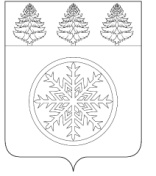 РОССИЙСКАЯ ФЕДЕРАЦИЯИРКУТСКАЯ ОБЛАСТЬАдминистрацияЗиминского городского муниципального образованияП О С Т А Н О В Л Е Н И Еот ___16.11.2021                                     Зима                                   № __904__О внесении изменений в постановление администрации Зиминского городского муниципального образования от 31.03.2021  №221На основании пункта 2 статьи 78.1 Бюджетного кодекса Российской Федерации, пункта 33 части 1 статьи 16 Федерального закона от 06.10.2003 № 131-ФЗ «Об общих принципах организации местного самоуправления в Российской Федерации», протокола заседания комиссии по предоставлению поддержки социально ориентированным некоммерческим организациям, расположенным на территории Зиминского городского муниципального образования № 21 от 28.04.2021, руководствуясь статьей 28 Устава Зиминского городского муниципального образования, администрация Зиминского городского муниципального образованияП О С Т А Н О В Л Я Е Т:1. Внести в постановление администрации Зиминского городского муниципального образования от 31.03.2021 №221 «О предоставлении в 2021 году финансовой поддержки в рамках уставной деятельности социально ориентированным некоммерческим организациям» следующие изменения: 1.1. Пункт 1 постановления дополнить подпунктом 1.4. следующего содержания: «1.4.Региональной общественной организации на территории Иркутской области по оказанию помощи безнадзорным животным «Дорогою добра» в размере 70 000 (семидесяти тысяч) рублей»;1.2. В пункте 2 постановления слова «691 389 (шестьсот девяносто одна тысяча триста восемьдесят девять) рублей» заменить словами «761 389 (семьсот шестьдесят одна тысяча триста восемьдесят девять) рублей».2. Разместить настоящее постановление на официальном сайте администрации Зиминского городского муниципального образования в информационно-телекоммуникационной сети  «Интернет».3. Контроль исполнения настоящего постановления возложить на заместителя мэра городского округа по социальным вопросам.Мэр Зиминского городскогомуниципального образования                                                                             А.Н. Коновалов